Larmcentralen söker semestervikarierBergslagens Räddningstjänst (BRT) är ett kommunalförbund i Östra Värmland mellan Degerfors, Filipstad, Hällefors, Karlskoga, Kristinehamn och Storfors kommuner med ca 200 medarbetare och 8 brandstationer. Larmcentralens verksamhet i nuvarande form startade 1997. Vi tar idag emot olika typer av tekniska larm såsom brand, inbrott, drift, hisslarm och trygghetslarm från samtliga sex medlemskommuner inom förbundet. Vi förmedlar till kommunjourer och vi bemannar också förbundets telefonväxel.Huvudsakliga arbetsuppgifter: Att arbeta som larmoperatör i vår larmcentral innebär att:Svara på kommunernas trygghetslarm. Ta hand om diverse inkommande larm, såsom automatiska brandlarm, inbrottslarm och driftlarm som inkommer till vår larmcentral. Även administrativa uppgifter förekommerKvalifikationerDu som söker:Har ett par års arbetslivserfarenhet Har kunskap om och känner dig bekväm med digitala system och är van att använda datorn som arbetsverktyg Har gymnasieexamen eller motsvarande Behärskar svenska språket väl muntligt, skriftlig och när det gäller förståelse.Körkort BMeriterandeDet är meriterande om du har:Undersköterska/vårdbiträde med erfarenhet från hemtjänstenYrkesutbildning till callcenteroperatör, alternativ larmoperatörEgenskaperSom person har du:Förmåga att skapa kontakt, bemöta och under tidspress inhämta information från medborgare som befinner sig i utsatta situationer Förmåga att klara av tempoväxling med bibehållen prioriteringsförmåga och klara av att arbeta systematiskt och metodiskt också vid stor arbetsbelastningFörmåga att prestigelöst samverka med andra funktioner inom Räddningstjänsten och med externa aktörer och samarbetspartner, Kommunikativ förmåga, där förmåga att lyssna, vara lyhörd och tydlighet är centralt liksom förmågan att anpassa kommunikationssätt till situation.Stor vikt kommer att läggas vid personlig lämplighet.Anställningsform: Semestervikariat, deltid 75–100%. Arbetstid: Skifttjänst dag, kväll, helg och natt. Larmcentralen är bemannad dygnet runt, året runt.Tillträde: Enligt överenskommelse Upplysningar: Har du frågor angående tjänsten kontakta larmchef Susanne Berg Larsson på telefon 0586-636 00Facklig företrädare: via växeln 0586-636 00Sista ansökningsdag 2024-02-29VÄLKOMMEN med din skriftliga ansökan till e-post: info@brt.se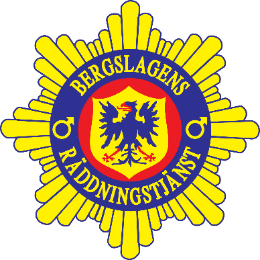 Bergslagens RäddningstjänstDatum: Handläggare: 